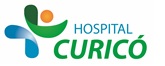 INFORMACIÓN PARA PACIENTES: 
“RETIRADA DEL MATERIAL DE OSTEOSINTESIS”El presente documento permite entregar información al paciente respecto a la cirugía específica  a realizar,  por lo que NO CONSTITUYE  EL CONSENTIMIENTO INFORMADO.El  CONSENTIMIENTO INFORMADO, debe ser  llenado en el formulario en  la página web: www.hospitalcurico.cl,  en el enlace: https://intranet.hospitalcurico.cl/projects/consentimientoObjetivos del procedimiento:El propósito principal de la intervención es prevenir los trastornos que pueden desencadenarse a medio o largo plazo en el hueso huésped por la presencia del material de osteosíntesis, así como aliviar el dolor o las molestias de las que a veces es responsable dicho material.Descripción del procedimiento:La intervención consiste en la extracción del material de osteosíntesis que puede ser muy diverso (agujas, tornillos, placas atornilladas, clavos intramedulares, etc.) y que se había colocado anteriormente para el tratamiento de fracturas o realización de diversos tratamientos en cirugía ortopédica.La intervención puede precisar de anestesia, cuyo tipo y modalidad serán valoradas por el Servicio de Anestesia y Reanimación.Toda intervención quirúrgica, tanto por la propia técnica operatoria como por la situación vital de cada paciente (diabetes, cardiopatía, hipertensión, edad avanzada, anemia, obesidad...), lleva implícitas una serie de complicaciones, comunes y potencialmente serias, que podrían requerir tratamientos complementarios, tanto médicos como quirúrgicos y que, en un mínimo porcentaje de casos, pueden ser causa de muerte.Riesgos del procedimiento:Las complicaciones de la intervención quirúrgica para LA RETIRADA DEL MATERIAL DE OSTEOSÍNTESIS pueden ser:Problemas vásculo-nerviosos secundarios a la utilización del manguito de isquemia.Infección de la herida quirúrgica.Lesión de los vasos adyacentes.Lesión o afectación de los nervios adyacentes, lo que podría ocasionar trastornos sensitivos y/o motores que pueden ser irreversibles.Enfermedad tromboembólica que puede dar lugar, en el peor de los casos, a embolismo pulmonar y muerte.Rotura o estallido del hueso que se manipula en la intervención, lo que puede obligar a la realización de una nueva osteosíntesis en el mismo acto quirúrgico o en un segundo tiempo.Pueden producirse diferentes complicaciones de índole técnico que imposibiliten o desaconsejen la extracción de parte o de la totalidad del material implantado.Complicaciones cutáneas (necrosis, etc.).Distrofia simpático-refleja o enfermedad de Südeck.Síndrome compartimental.En determinados casos puede ser necesaria la transfusión de sangre.Alternativas al procedimiento propuesto:No existen.Consecuencias de no aceptar el procedimiento:Dolor, infección, alergia del material, riesgo a nuevas fracturas en los huesos vecinos. Mecanismo para solicitar más información:Su médico tratante, Jefe de ServicioRevocabilidad Se me señala, que hacer si cambio de idea tanto en aceptar o rechazar el procedimiento, cirugía o terapia propuesta. 